Longridge Town CouncilCouncil Offices, The Station BuildingBerry Lane, LongridgePreston PR3 3JPTelephone: 01772 782461Email:  clerk@longridge-tc.gov.ukLongridge Town CouncilCouncil Offices, The Station BuildingBerry Lane, LongridgePreston PR3 3JPTelephone: 01772 782461Email:  clerk@longridge-tc.gov.uk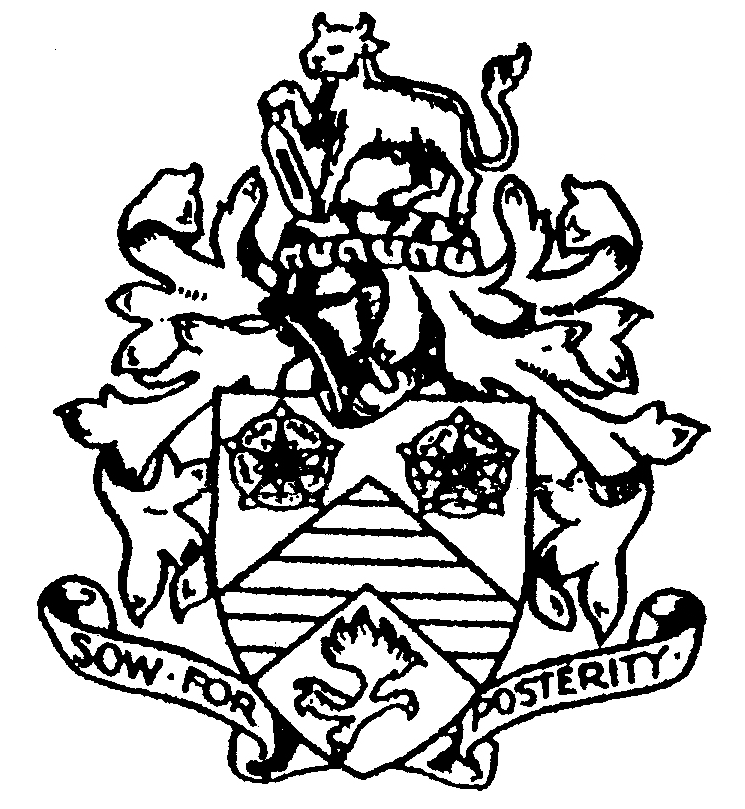 Grant Application FormGrant Application FormGrant Application FormThank you for applying for a grant from Longridge Town Council.  Your application will be considered by a small committee of Councillors who will make proposals to full Council about the award of grants.  The Committee will consider carefully the information you provide so please supply the information requested on this form to assist this process.  Please also supply any other information you think will help Councillors understand your need for financial support.  If you wish to discuss your application please contact Andrea Pownall, the Town Clerk, using the telephone number or email address above.Thank you for applying for a grant from Longridge Town Council.  Your application will be considered by a small committee of Councillors who will make proposals to full Council about the award of grants.  The Committee will consider carefully the information you provide so please supply the information requested on this form to assist this process.  Please also supply any other information you think will help Councillors understand your need for financial support.  If you wish to discuss your application please contact Andrea Pownall, the Town Clerk, using the telephone number or email address above.Thank you for applying for a grant from Longridge Town Council.  Your application will be considered by a small committee of Councillors who will make proposals to full Council about the award of grants.  The Committee will consider carefully the information you provide so please supply the information requested on this form to assist this process.  Please also supply any other information you think will help Councillors understand your need for financial support.  If you wish to discuss your application please contact Andrea Pownall, the Town Clerk, using the telephone number or email address above.Name of Organisation or Group:Name of Organisation or Group:Name of Organisation or Group:Address of Organisation:This should be the base if it has one, or the venue where its activities are usually carried out.Address of Organisation:This should be the base if it has one, or the venue where its activities are usually carried out.Address of Organisation:This should be the base if it has one, or the venue where its activities are usually carried out.Charity number (if applicable):If you are not a registered charity please enclose a copy of your constitution, and a copy of the most recent accounts.Charity number (if applicable):If you are not a registered charity please enclose a copy of your constitution, and a copy of the most recent accounts.Charity number (if applicable):If you are not a registered charity please enclose a copy of your constitution, and a copy of the most recent accounts.Contact name (Person completing this form):Please indicate role within organisation or group e.g. Secretary, Treasurer.Contact name (Person completing this form):Please indicate role within organisation or group e.g. Secretary, Treasurer.Contact name (Person completing this form):Please indicate role within organisation or group e.g. Secretary, Treasurer.Contact address (Person completing this form):Contact address (Person completing this form):Contact address (Person completing this form):Telephone number:Mobile telephone:Mobile telephone:E-mail address:E-mail address:E-mail address:Describe the objectives of the organisation or group and how what it does benefits the residents of Longridge:Describe the objectives of the organisation or group and how what it does benefits the residents of Longridge:Describe the objectives of the organisation or group and how what it does benefits the residents of Longridge:Purpose for which financial support is requested:Purpose for which financial support is requested:Purpose for which financial support is requested:Amount requested:Please describe the level of financial support requested from the Council, and supply details of costs, including copies of invoices, quotations, price lists, or any additional information to show how you have arrived at the sum requested.Amount requested:Please describe the level of financial support requested from the Council, and supply details of costs, including copies of invoices, quotations, price lists, or any additional information to show how you have arrived at the sum requested.Amount requested:Please describe the level of financial support requested from the Council, and supply details of costs, including copies of invoices, quotations, price lists, or any additional information to show how you have arrived at the sum requested.I/we agree that I/we will repay to the Council any grant awarded if the project for which the grant was awarded for does not take place.  I confirm that the information given above is correct.Signature of applicantName (please print)DateI/we agree that I/we will repay to the Council any grant awarded if the project for which the grant was awarded for does not take place.  I confirm that the information given above is correct.Signature of applicantName (please print)DateI/we agree that I/we will repay to the Council any grant awarded if the project for which the grant was awarded for does not take place.  I confirm that the information given above is correct.Signature of applicantName (please print)Date